OCAK ŞUBAT AYININ“DEĞERLER EĞİTİMİ” KONUSU:“ÇALIŞKANLIK”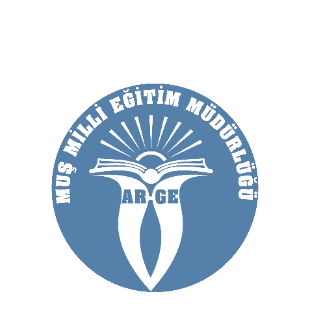 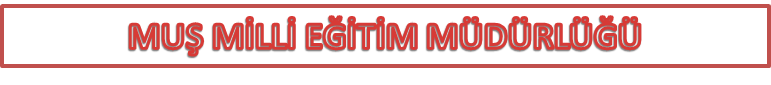 